An Croí Wisdom Institute 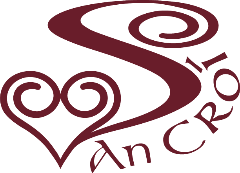 Living with Soul  2021 Application FormPersonal DetailsSurname First Name Mailing AddressEmail AddressTelephone (Home)                                                                        Telephone (Mobile)Why would you like to do this programmeWhere did you first hear about this programme?Return Application form to  ancroiwisdominstitute@gmail.com 